MODELLO DI ANALISI SWOT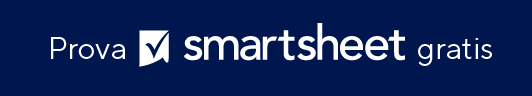 PROGETTOAZIENDAFATTORI    INTERNIPUNTI DI FORZA (+)PUNTI DEBOLI (-)OPPORTUNITÀ (+)PUNTI DI FORZA (+) / OPPORTUNITÀ (+) / STRATEGIAPUNTI DEBOLI (–) / OPPORTUNITÀ (+) / STRATEGIAFATTORIESTERNIMINACCE (-)PUNTI DI FORZA (+) / MINACCE (–) / STRATEGIAPUNTI DEBOLI (–) / MINACCE (–) / STRATEGIADICHIARAZIONE DI NON RESPONSABILITÀQualsiasi articolo, modello o informazione sono forniti da Smartsheet sul sito web solo come riferimento. Pur adoperandoci a mantenere le informazioni aggiornate e corrette, non offriamo alcuna garanzia o dichiarazione di alcun tipo, esplicita o implicita, relativamente alla completezza, l’accuratezza, l’affidabilità, l’idoneità o la disponibilità rispetto al sito web o le informazioni, gli articoli, i modelli o della relativa grafica contenuti nel sito. Qualsiasi affidamento si faccia su tali informazioni è pertanto strettamente a proprio rischio.